Den Pelletspeicher ThermoPel von Mall gibt es jetzt auch im monolithischen Ovalbehälter mit 30 m3 Nutzvolumen und Platz für ca. 19,5 Tonnen Holzpellets. Der ThermoPel 30000 ergänzt damit das Produktprogramm im Unternehmensbereich Neue Energien und füllt die Lücke zwischen den bewährten Rundbehältern, die bis zu 14 Tonnen Pellets lagern können, und den zweiteiligen Großbehältern mit 30 bis 40 Tonnen Pelletsfüllgewicht.Pelletspeicher von Mall gibt es in verschiedenen Größen, abgestimmt auf den Energiebedarf von Heizungsanlagen in Ein- und Mehrfamilienhäusern, Gewerbeimmobilien, öffentlichen Einrichtungen oder Industrie. Sie haben ein Lagervolumen von 6,5 bis 60 m3 und können bis zu 40 Tonnen Holzpellets aufnehmen. Der neue monolithische Ovalbehälter eignet sich für bis zu 100 kW Heizleistung, ist kompatibel zu den Heizkesseln vieler Hersteller und arbeitet mit dem bewährten Entnahmesystem Maulwurf 6000 – E3. Durch seine optimierte Geometrie kann der 2,48 m breite und 2,60 m hohe Ovalbehälter mit gewöhnlichen Straßen-LKWs ohne Überbreite transportiert und auch bei schmalen Grundstücksverhältnissen eingebaut werden. Mit Abdeckplatte und erforderlicher Überdeckung hat der neue Pelletspeicher eine Gesamttiefe von 3,30 m.
1.332 Zeichen (mit Leerzeichen)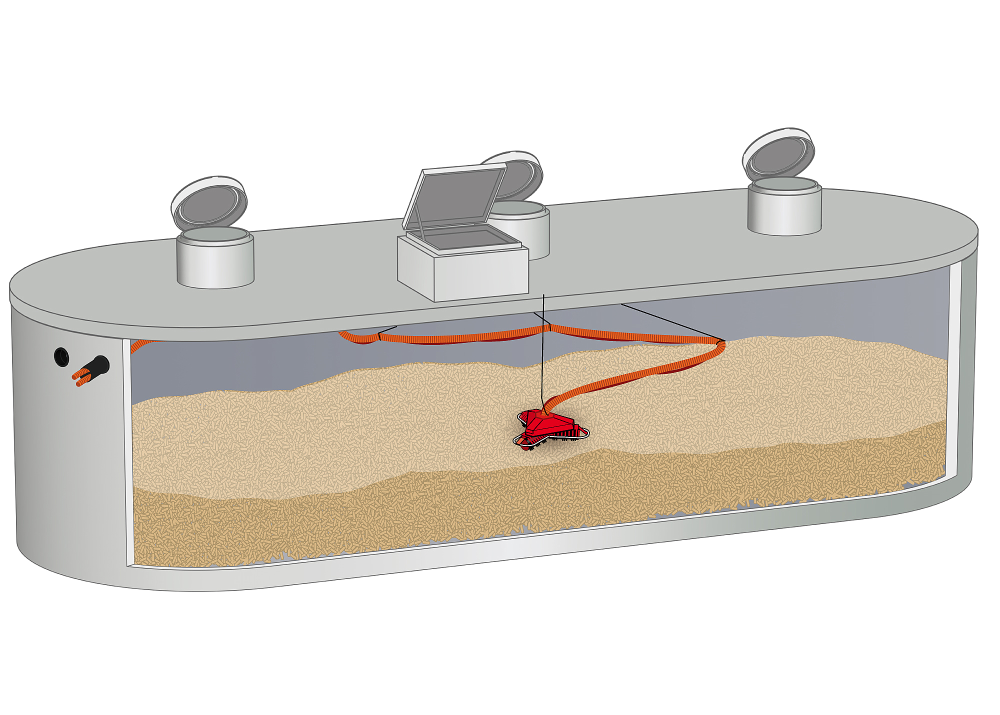 Bildunterschrift: Das pneumatische Entnahmesystem Maulwurf 6000 – E3 bewegt sich auf den Pellets und versorgt den Heizkessel im Gebäude mit Brennstoff. (Mall GmbH)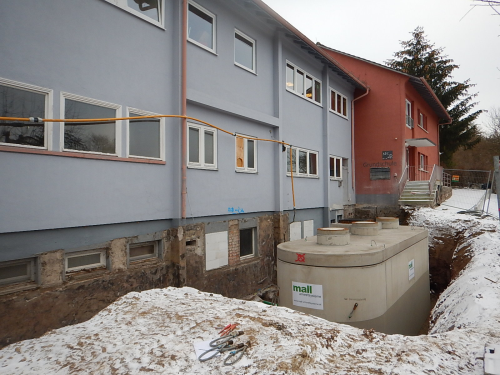 Bildunterschrift: In Niedereschach bei Villingen-Schwenningen versorgt der neue Pelletspeicher die Heizzentrale von Grundschule, Kindergarten und Mehrzweckhalle. (Mall GmbH)Pressemitteilung und Abbildungen sind online unter www.mall.info/aktuelle-pressemitteilungen abrufbar. Weitere Informationen zur Mall-Produktpalette gibt es unter www.mall.info.Belegexemplar erbeten an :Mall GmbH
Markus Böll
Hüfinger Straße 39-4578166 DonaueschingenDeutschlandÜber MallMall bietet Systemlösungen für die Regenwasserbewirtschaftung, Abscheider, Kläranlagen, Pumpstationen, Pelletlager und Solarthermie. 490 Mitarbeiter erwirtschafteten 2019 einen Umsatz von 84 Mio. Euro.